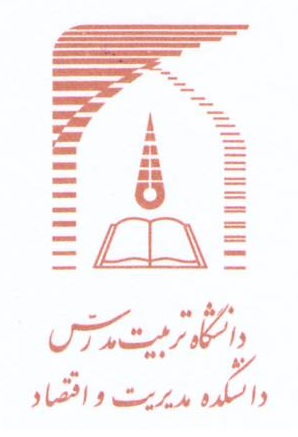        فرم تأیید مراجعات دانشجوی کارشناسی ارشد به استاد راهنما جناب آقای / سرکار خانم  :  ............................  دانشجوی مقطع کارشناسی ارشد رشته :..................................... با عنایت به اینکه طرح تحقیق پایان نامه شما به راهنمائی جناب آقای /سرکار خانم دکتر: ................................در تاریخ : ......................................... به تصویب شورای تخصصی گروه رسیده است، شایسته است حداقل هر ماه یک بار با مراجعه به استاد محترم راهنما،  فرایند پیشرفت امور پژوهشی پایان نامه را گزارش دهید و مراجعات را به تأیید استاد راهنما برسانید و تأییده آن را قبل از پایان هر ترم به اداره پژوهش دانشکده تحویل دهید.بدیهی است در صورت عدم مراجعه و تأییداستاد راهنما از ثبت نام دانشجو درترم بعدی ممانعت خواهد شد.نام وامضاء مدیر گروه :تاریخ مراجعه دانشجواقدامات انجام شده در ماه قبلاقدامات برنامه ریزی شده
 برای ماه آیندهامضاء 
استاد راهنما